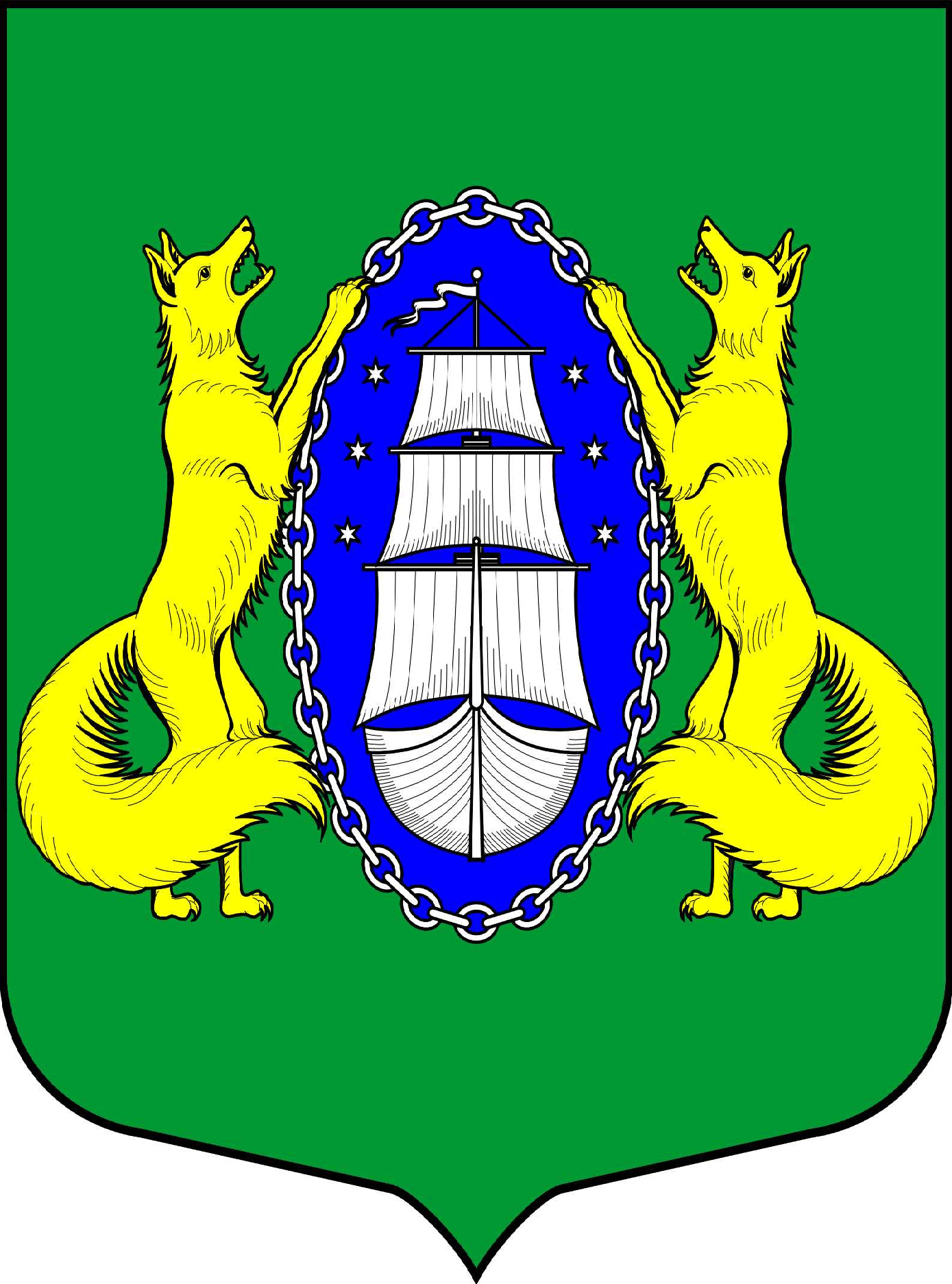 Муниципальное образованиепоселок Лисий НосМУНИЦИПАЛЬНЫЙ СОВЕТОГРН 6089847247099Холмистая ул., дом 3/5, Санкт-Петербург,197755, тел./факс: 434-90-29msmoln@mail.ru              _____. _____. 2018  г.           № _______Комитет территориального развития Санкт-ПетербургаПредседателю комитета И.Ф. Князеву Аналитическая справкапо вопросу работы с обращениями граждан и организации в  МА МО пос. Лисий Нос 1-й квартал 2018 года.       Всего за 4 квартал поступило 10 обращение.       Основное количество поступивших обращений более 50% - это вопросы, касающиеся благоустройства территории муниципального образования.    Около 30% касаются иных вопросов деятельности ОМСУ, к таким  обращениям относятся вопросы о присвоении адреса земельному участку, вопрос изменение вида использования земельного участка, проведение санитарной рубки больных деревьев. По этим вопросам направлены письма в соответствующие органы.       Около 10 % составляют обращения, решение которых не входит в компетенцию ОМС. К таким  обращениям относятся вопросы о предоставлении земельного участка в собственность для целей индивидуального жилищного строительства, вопросы, касающиеся ремонта частных домов, улучшения жилищных условий и расселения.    Из общего числа обращений примерно 10% составляют обращения граждан по вопросам опеки и попечительства.      По всем входящим обращениям приняты соответствующие решения и направлены ответы заявителям.Приложение: Таблица на 1л. в 1 экз.Глава муниципального образования                                   В.М. ГрудниковИсполнитель :Кучеренко А.С.434-90-29